TRƯỜNG ĐẠI HỌC Y DƯỢC CẦN THƠKHOA ĐIỀU DƯỠNG & KỸ THUẬT Y HỌCBỘ MÔN ĐIỀU DƯỠNG ĐA KHOA HỆ NGOẠI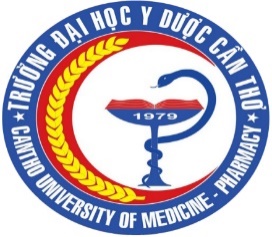 Tài liệu hướng dẫn tự họcCHĂM SÓC SỨC KHỎE NGƯỜI LỚN CÓ BỆNH NGOẠI KHOA II(Dùng cho sinh viên cử nhân điều dưỡng đa khoa)TÊN SINH VIÊN: ………………………………………………LỚP:……………………………………………………………..MÃ SỐ SINH VIÊN:……………………………………………NĂM - 2023BÀI 1. ĐẠI CƯƠNG VỀ GÃY XƯƠNG	Sau khi học xong bài này, cả lớp chia làm 8 nhóm, mỗi nhóm sẽ thảo luận 1 phần nhỏ trong nội dung bài học. Sau đó mỗi thành viên của nhóm sẽ di chuyển qua các nhóm khác để giảng lại về nội dung mà nhóm đã được phân công. Theo mẫu sau:Chủ đề: ……………………………………………………………………….Số tiết tự học: 50 phút/ tiết.Bắt đầu buổi học: Thứ………., …giờ……phút, ngày……………………….Hình thức: Cá nhân/ NhómTổ chức buổi học: Theo lịch giảng/ Tự phân côngHọc nhóm: gồm …….thành viên sau đây:…………………………… (nhóm trưởng). Số điện thoại: ………………….………………………………………………………………………………………………………………………………………………………………………………………………………………………………………………………Giảng viên hướng dẫn: ………………………………………………………..YÊU CẦU	Các thành viên thống nhất và tự đề cử nhóm trưởng.	Tôn trọng sự phân công của nhóm trưởng.	Không làm việc riêng trong buổi học.	Cá nhân tự chuẩn bị giấy bút, máy tính có nối mạng (nếu có)2. NỘI DUNG ĐỊNH HƯỚNG HỌC TẬPTrình bày nguyên nhân, triệu chứng chắc chắn và không chắc chắn của gãy xương.Phân tích các biến chứng của gãy xương.Lập và thực hiện được kế hoạch chăm sóc cho người bệnh gãy xương.Nhận định chăm sócChẩn đoán chăm sócKế hoạch chăm sócThực hiện kế hoạch chăm sócCÁC HOẠT ĐỘNG CHÍNHTự học: căn cứ vào nội dung định hướng học tập, cá nhân tự phân bố thời gian tự học phù hợp theo từng nội dung.Nếu học nhóm: Nhóm trưởng phân công theo từng nội dung, thời gian cụ thể để hoàn thành.Tham khảo giáo trình của bộ môn: nội dung bài, tài liệu tham khảo.Các nguồn tài liệu: Các thành viên trong nhóm/ cá nhân tìm kiếm và ghi chép cụ thể (ít nhất 1 tài liệu bằng tiếng nước ngoài)Ví dụ: Sách: tên sách/ tác giả	Tạp chí: tên tạp chí/ năm/ cơ quan phát hành	Website: các từ khóa dùng để tìm kiếm, có thể lưu lại liên kết dẫn đến thông tin liên quan.Nội dung chính trong tài liệu đã tham khảo đượcThảo luận nhóm: từng thành viên trong nhóm nêu ý kiến cá nhân, sau đó nhóm trưởng tập hợp lại. Các thông tin đã tìm được ngoài mục tiêu học tập được đề ra.Tổng hợp nội dung sau buổi tự học, viết báo cáo cho giảng viên hướng dẫn.Thời lượng buổi học: ……...... PhútBÀI 2. CHĂM SÓC NGƯỜI BỆNH BỎNG	Sau khi học xong bài này, cả lớp chia làm 8 nhóm, mỗi nhóm sẽ thảo luận 1 phần nhỏ trong nội dung bài học. Sau đó mỗi thành viên của nhóm sẽ di chuyển qua các nhóm khác để giảng lại về nội dung mà nhóm đã được phân công. Theo mẫu sau:Chủ đề: ……………………………………………………………………….Số tiết tự học: 50 phút/ tiết.Bắt đầu buổi học: Thứ………., …giờ……phút, ngày……………………….Hình thức: Cá nhân/ NhómTổ chức buổi học: Theo lịch giảng/ Tự phân côngHọc nhóm: gồm …….thành viên sau đây:…………………………… (nhóm trưởng). Số điện thoại: ………………….………………………………………………………………………………………………………………………………………………………………………………………………………………………………………………………Giảng viên hướng dẫn: ………………………………………………………..YÊU CẦU	Các thành viên thống nhất và tự đề cử nhóm trưởng.	Tôn trọng sự phân công của nhóm trưởng.	Không làm việc riêng trong buổi học.	Cá nhân tự chuẩn bị giấy bút, máy tính có nối mạng (nếu có)NỘI DUNG ĐỊNH HƯỚNG HỌC TẬPTrình bày các tác nhân gây bỏng và đánh giá được những tổn thương do bỏng gây ra.Chẩn đoán diện tích, độ sâu của một trường hợp tổn thương do bỏng gây ra.Sơ cứu được một tình huống bỏng và xác định được các giai đoạn của bỏng.Lập và thực hiện kế hoạch chăm sóc người bệnh bị bỏng.Nhận định chăm sócChẩn đoán chăm sócKế hoạch chăm sócThực hiện kế hoạch chăm sócCÁC HOẠT ĐỘNG CHÍNHTự học: căn cứ vào nội dung định hướng học tập, cá nhân tự phân bố thời gian tự học phù hợp theo từng nội dung.Nếu học nhóm: Nhóm trưởng phân công theo từng nội dung, thời gian cụ thể để hoàn thành.Tham khảo giáo trình của bộ môn: nội dung bài, tài liệu tham khảo.Các nguồn tài liệu: Các thành viên trong nhóm/ cá nhân tìm kiếm và ghi chép cụ thể (ít nhất 1 tài liệu bằng tiếng nước ngoài)Ví dụ: Sách: tên sách/ tác giả	Tạp chí: tên tạp chí/ năm/ cơ quan phát hành	Website: các từ khóa dùng để tìm kiếm, có thể lưu lại liên kết dẫn đến thông tin liên quan.Nội dung chính trong tài liệu đã tham khảo đượcThảo luận nhóm: từng thành viên trong nhóm nêu ý kiến cá nhân, sau đó nhóm trưởng tập hợp lại. Các thông tin đã tìm được ngoài mục tiêu học tập được đề ra.Tổng hợp nội dung sau buổi tự học, viết báo cáo cho giảng viên hướng dẫn.Thời lượng buổi học: ……...... PhútBài 3. CHĂM SÓC NGƯỜI BỆNH PHẪU THUẬT KẾT HỢP XƯƠNG	Sau khi học xong bài này, cả lớp chia làm 8 nhóm, mỗi nhóm sẽ thảo luận 1 phần nhỏ trong nội dung bài học. Sau đó mỗi thành viên của nhóm sẽ di chuyển qua các nhóm khác để giảng lại về nội dung mà nhóm đã được phân công. Theo mẫu sau:Chủ đề: ……………………………………………………………………….Số tiết tự học: 50 phút/ tiết.Bắt đầu buổi học: Thứ………., …giờ……phút, ngày……………………….Hình thức: Cá nhân/ NhómTổ chức buổi học: Theo lịch giảng/ Tự phân côngHọc nhóm: gồm …….thành viên sau đây:…………………………… (nhóm trưởng). Số điện thoại: ………………….………………………………………………………………………………………………………………………………………………………………………………………………………………………………………………………Giảng viên hướng dẫn: ………………………………………………………..YÊU CẦU	Các thành viên thống nhất và tự đề cử nhóm trưởng.	Tôn trọng sự phân công của nhóm trưởng.	Không làm việc riêng trong buổi học.	Cá nhân tự chuẩn bị giấy bút, máy tính có nối mạng (nếu có)NỘI DUNG ĐỊNH HƯỚNG HỌC TẬP1. Trình bày mục đích, chỉ định, chống chỉ định của mổ xương.2. Phân tích những bất lợi, thuận lợi của mổ xương 3. Nắm được các tai biến của phẫu thuật kết hợp xương3. Lập và thực hiện được kế hoạch chăm sóc người bệnh sau khi mổ kết hợp xương.Nhận định chăm sócChẩn đoán chăm sócKế hoạch chăm sócThực hiện kế hoạch chăm sócCÁC HOẠT ĐỘNG CHÍNHTự học: căn cứ vào nội dung định hướng học tập, cá nhân tự phân bố thời gian tự học phù hợp theo từng nội dung.Nếu học nhóm: Nhóm trưởng phân công theo từng nội dung, thời gian cụ thể để hoàn thành.Tham khảo giáo trình của bộ môn: nội dung bài, tài liệu tham khảo.Các nguồn tài liệu: Các thành viên trong nhóm/ cá nhân tìm kiếm và ghi chép cụ thể (ít nhất 1 tài liệu bằng tiếng nước ngoài)Ví dụ: Sách: tên sách/ tác giả	Tạp chí: tên tạp chí/ năm/ cơ quan phát hành	Website: các từ khóa dùng để tìm kiếm, có thể lưu lại liên kết dẫn đến thông tin liên quan.Nội dung chính trong tài liệu đã tham khảo đượcThảo luận nhóm: từng thành viên trong nhóm nêu ý kiến cá nhân, sau đó nhóm trưởng tập hợp lại. Các thông tin đã tìm được ngoài mục tiêu học tập được đề ra.Tổng hợp nội dung sau buổi tự học, viết báo cáo cho giảng viên hướng dẫn.Thời lượng buổi học: ……...... PhútBài 4. CHĂM SÓC NGƯỜI BỆNH BÓ BỘTSau khi học xong bài này, cả lớp chia làm 8 nhóm, mỗi nhóm sẽ thảo luận 1 phần nhỏ trong nội dung bài học. Sau đó mỗi thành viên của nhóm sẽ di chuyển qua các nhóm khác để giảng lại về nội dung mà nhóm đã được phân công. Theo mẫu sau:Chủ đề: ……………………………………………………………………….Số tiết tự học: 50 phút/ tiết.Bắt đầu buổi học: Thứ………., …giờ……phút, ngày……………………….Hình thức: Cá nhân/ NhómTổ chức buổi học: Theo lịch giảng/ Tự phân côngHọc nhóm: gồm …….thành viên sau đây:…………………………… (nhóm trưởng). Số điện thoại: ………………….………………………………………………………………………………………………………………………………………………………………………………………………………………………………………………………Giảng viên hướng dẫn: ………………………………………………………..YÊU CẦU	Các thành viên thống nhất và tự đề cử nhóm trưởng.	Tôn trọng sự phân công của nhóm trưởng.	Không làm việc riêng trong buổi học.	Cá nhân tự chuẩn bị giấy bút, máy tính có nối mạng (nếu có)NỘI DUNG ĐỊNH HƯỚNG HỌC TẬPTrình bày các mục đích của bó bột.Trình bày các bước chuẩn bị người bệnh bó bột.Xử lý các biến chứng của bó bột.Lập và thực hiện được kế hoạch chăm sóc người bệnh bó bột.Nhận định chăm sócChẩn đoán chăm sócKế hoạch chăm sócThực hiện kế hoạch chăm sócCÁC HOẠT ĐỘNG CHÍNHTự học: căn cứ vào nội dung định hướng học tập, cá nhân tự phân bố thời gian tự học phù hợp theo từng nội dung.Nếu học nhóm: Nhóm trưởng phân công theo từng nội dung, thời gian cụ thể để hoàn thành.Tham khảo giáo trình của bộ môn: nội dung bài, tài liệu tham khảo.Các nguồn tài liệu: Các thành viên trong nhóm/ cá nhân tìm kiếm và ghi chép cụ thể (ít nhất 1 tài liệu bằng tiếng nước ngoài)Ví dụ: Sách: tên sách/ tác giả	Tạp chí: tên tạp chí/ năm/ cơ quan phát hành	Website: các từ khóa dùng để tìm kiếm, có thể lưu lại liên kết dẫn đến thông tin liên quan.Nội dung chính trong tài liệu đã tham khảo đượcThảo luận nhóm: từng thành viên trong nhóm nêu ý kiến cá nhân, sau đó nhóm trưởng tập hợp lại. Các thông tin đã tìm được ngoài mục tiêu học tập được đề ra.Tổng hợp nội dung sau buổi tự học, viết báo cáo cho giảng viên hướng dẫn.Thời lượng buổi học: ……...... PhútBài 5. CHĂM SÓC NGƯỜI BỆNH GÃY KHUNG CHẬU	Sau khi học xong bài này, cả lớp chia làm 8 nhóm, mỗi nhóm sẽ thảo luận 1 phần nhỏ trong nội dung bài học. Sau đó mỗi thành viên của nhóm sẽ di chuyển qua các nhóm khác để giảng lại về nội dung mà nhóm đã được phân công. Theo mẫu sau:Chủ đề: ……………………………………………………………………….Số tiết tự học: 50 phút/ tiết.Bắt đầu buổi học: Thứ………., …giờ……phút, ngày……………………….Hình thức: Cá nhân/ NhómTổ chức buổi học: Theo lịch giảng/ Tự phân côngHọc nhóm: gồm …….thành viên sau đây:…………………………… (nhóm trưởng). Số điện thoại: ………………….………………………………………………………………………………………………………………………………………………………………………………………………………………………………………………………Giảng viên hướng dẫn: ………………………………………………………..YÊU CẦU	Các thành viên thống nhất và tự đề cử nhóm trưởng.	Tôn trọng sự phân công của nhóm trưởng.	Không làm việc riêng trong buổi học.	Cá nhân tự chuẩn bị giấy bút, máy tính có nối mạng (nếu có)NỘI DUNG ĐỊNH HƯỚNG HỌC TẬPBiết được cách phân loại về gãy khung chậu.Phân biệt được sự khác nhau của gãy một phần khung chậuPhân biệt được sự khác nhau của gãy toàn phần khung chậuTrình bày được các cách điều trị trong trường hợp các kiểu gãy xương chậuLập và thực hiện được kế hoặc chăm sóc một người bệnh gãy khung chậu.Nhận định chăm sócChẩn đoán chăm sócKế hoạch chăm sócThực hiện kế hoạch chăm sócCÁC HOẠT ĐỘNG CHÍNHTự học: căn cứ vào nội dung định hướng học tập, cá nhân tự phân bố thời gian tự học phù hợp theo từng nội dung.Nếu học nhóm: Nhóm trưởng phân công theo từng nội dung, thời gian cụ thể để hoàn thành.Tham khảo giáo trình của bộ môn: nội dung bài, tài liệu tham khảo.Các nguồn tài liệu: Các thành viên trong nhóm/ cá nhân tìm kiếm và ghi chép cụ thể (ít nhất 1 tài liệu bằng tiếng nước ngoài)Ví dụ: Sách: tên sách/ tác giả	Tạp chí: tên tạp chí/ năm/ cơ quan phát hành	Website: các từ khóa dùng để tìm kiếm, có thể lưu lại liên kết dẫn đến thông tin liên quan.Nội dung chính trong tài liệu đã tham khảo đượcThảo luận nhóm: từng thành viên trong nhóm nêu ý kiến cá nhân, sau đó nhóm trưởng tập hợp lại. Các thông tin đã tìm được ngoài mục tiêu học tập được đề ra.Tổng hợp nội dung sau buổi tự học, viết báo cáo cho giảng viên hướng dẫn.Thời lượng buổi học: ……...... PhútBài 6. CHĂM SÓC NGƯỜI BỆNH KÉO TẠ	Sau khi học xong bài này, cả lớp chia làm 8 nhóm, mỗi nhóm sẽ thảo luận 1 phần nhỏ trong nội dung bài học. Sau đó mỗi thành viên của nhóm sẽ di chuyển qua các nhóm khác để giảng lại về nội dung mà nhóm đã được phân công. Theo mẫu sau:Chủ đề: ……………………………………………………………………….Số tiết tự học: 50 phút/ tiết.Bắt đầu buổi học: Thứ………., …giờ……phút, ngày……………………….Hình thức: Cá nhân/ NhómTổ chức buổi học: Theo lịch giảng/ Tự phân côngHọc nhóm: gồm …….thành viên sau đây:…………………………… (nhóm trưởng). Số điện thoại: ………………….………………………………………………………………………………………………………………………………………………………………………………………………………………………………………………………Giảng viên hướng dẫn: ………………………………………………………..YÊU CẦU	Các thành viên thống nhất và tự đề cử nhóm trưởng.	Tôn trọng sự phân công của nhóm trưởng.	Không làm việc riêng trong buổi học.	Cá nhân tự chuẩn bị giấy bút, máy tính có nối mạng (nếu có)NỘI DUNG ĐỊNH HƯỚNG HỌC TẬPTrình bày các mục đích kéo tạ, các kiểu kéo tạ.Trình bày những biến chứng của kéo tạ. Trình bày các bước chuẩn người bệnh khi kéo tạ. Lập và thực hiện kế hoạch chăm sóc người bệnh kéo tạ.Nhận định chăm sócChẩn đoán chăm sócKế hoạch chăm sócThực hiện kế hoạch chăm sócCÁC HOẠT ĐỘNG CHÍNHTự học: căn cứ vào nội dung định hướng học tập, cá nhân tự phân bố thời gian tự học phù hợp theo từng nội dung.Nếu học nhóm: Nhóm trưởng phân công theo từng nội dung, thời gian cụ thể để hoàn thành.Tham khảo giáo trình của bộ môn: nội dung bài, tài liệu tham khảo.Các nguồn tài liệu: Các thành viên trong nhóm/ cá nhân tìm kiếm và ghi chép cụ thể (ít nhất 1 tài liệu bằng tiếng nước ngoài)Ví dụ: Sách: tên sách/ tác giả	Tạp chí: tên tạp chí/ năm/ cơ quan phát hành	Website: các từ khóa dùng để tìm kiếm, có thể lưu lại liên kết dẫn đến thông tin liên quan.Nội dung chính trong tài liệu đã tham khảo đượcThảo luận nhóm: từng thành viên trong nhóm nêu ý kiến cá nhân, sau đó nhóm trưởng tập hợp lại. Các thông tin đã tìm được ngoài mục tiêu học tập được đề ra.Tổng hợp nội dung sau buổi tự học, viết báo cáo cho giảng viên hướng dẫn.Bài 7. CHĂM SÓC NGƯỜI BỆNH CÓ KHUNG CỐ ĐỊNH NGOÀI	Sau khi học xong bài này, cả lớp chia làm 8 nhóm, mỗi nhóm sẽ thảo luận 1 phần nhỏ trong nội dung bài học. Sau đó mỗi thành viên của nhóm sẽ di chuyển qua các nhóm khác để giảng lại về nội dung mà nhóm đã được phân công. Theo mẫu sau:Chủ đề: ……………………………………………………………………….Số tiết tự học: 50 phút/ tiết.Bắt đầu buổi học: Thứ………., …giờ……phút, ngày……………………….Hình thức: Cá nhân/ NhómTổ chức buổi học: Theo lịch giảng/ Tự phân côngHọc nhóm: gồm …….thành viên sau đây:…………………………… (nhóm trưởng). Số điện thoại: ………………….………………………………………………………………………………………………………………………………………………………………………………………………………………………………………………………Giảng viên hướng dẫn: ………………………………………………………..YÊU CẦU	Các thành viên thống nhất và tự đề cử nhóm trưởng.	Tôn trọng sự phân công của nhóm trưởng.	Không làm việc riêng trong buổi học.	Cá nhân tự chuẩn bị giấy bút, máy tính có nối mạng (nếu có)NỘI DUNG ĐỊNH HƯỚNG HỌC TẬPTrình bày định nghĩa của khung cố định ngoài.Trình bày ưu nhược điểm của khung cố định ngoài.Trình bày các chỉ định, chống chỉ định của khung cố định ngoài.Trình bày các biến chứng của khung cố định ngoài.Lập và thực hiện được kế hoạch chăm sóc người bệnh có khung cố định ngoài.Nhận định chăm sócChẩn đoán chăm sócKế hoạch chăm sócThực hiện kế hoạch chăm sócCÁC HOẠT ĐỘNG CHÍNHTự học: căn cứ vào nội dung định hướng học tập, cá nhân tự phân bố thời gian tự học phù hợp theo từng nội dung.Nếu học nhóm: Nhóm trưởng phân công theo từng nội dung, thời gian cụ thể để hoàn thành.Tham khảo giáo trình của bộ môn: nội dung bài, tài liệu tham khảo.Các nguồn tài liệu: Các thành viên trong nhóm/ cá nhân tìm kiếm và ghi chép cụ thể (ít nhất 1 tài liệu bằng tiếng nước ngoài)Ví dụ: Sách: tên sách/ tác giả	Tạp chí: tên tạp chí/ năm/ cơ quan phát hành	Website: các từ khóa dùng để tìm kiếm, có thể lưu lại liên kết dẫn đến thông tin liên quan.Nội dung chính trong tài liệu đã tham khảo đượcThảo luận nhóm: từng thành viên trong nhóm nêu ý kiến cá nhân, sau đó nhóm trưởng tập hợp lại. Các thông tin đã tìm được ngoài mục tiêu học tập được đề ra.Tổng hợp nội dung sau buổi tự học, viết báo cáo cho giảng viên hướng dẫn.Thời lượng buổi học: ……...... PhútBài 8. CHĂM SÓC NGƯỜI BỆNH CÓ VẾT THƯƠNG MẠCH MÁULập và thực hiện được kế hoạch chăm sóc người bệnh có vết thương mạch	Sau khi học xong bài này, cả lớp chia làm 8 nhóm, mỗi nhóm sẽ thảo luận 1 phần nhỏ trong nội dung bài học. Sau đó mỗi thành viên của nhóm sẽ di chuyển qua các nhóm khác để giảng lại về nội dung mà nhóm đã được phân công. Theo mẫu sau:Chủ đề: ……………………………………………………………………….Số tiết tự học: 50 phút/ tiết.Bắt đầu buổi học: Thứ………., …giờ……phút, ngày……………………….Hình thức: Cá nhân/ NhómTổ chức buổi học: Theo lịch giảng/ Tự phân côngHọc nhóm: gồm …….thành viên sau đây:…………………………… (nhóm trưởng). Số điện thoại: ………………….………………………………………………………………………………………………………………………………………………………………………………………………………………………………………………………Giảng viên hướng dẫn: ………………………………………………………..YÊU CẦU	Các thành viên thống nhất và tự đề cử nhóm trưởng.	Tôn trọng sự phân công của nhóm trưởng.	Không làm việc riêng trong buổi học.	Cá nhân tự chuẩn bị giấy bút, máy tính có nối mạng (nếu có)NỘI DUNG ĐỊNH HƯỚNG HỌC TẬPTrình bày được nguyên nhân của vết thương mạch máu.Trình bày được triệu chứng của vết thương mạch máu.Chẩn đoán được vết thương mạch máu.Thực hành được kỹ thuật cầm máu.CÁC HOẠT ĐỘNG CHÍNHTự học: căn cứ vào nội dung định hướng học tập, cá nhân tự phân bố thời gian tự học phù hợp theo từng nội dung.Nếu học nhóm: Nhóm trưởng phân công theo từng nội dung, thời gian cụ thể để hoàn thành.Tham khảo giáo trình của bộ môn: nội dung bài, tài liệu tham khảo.Các nguồn tài liệu: Các thành viên trong nhóm/ cá nhân tìm kiếm và ghi chép cụ thể (ít nhất 1 tài liệu bằng tiếng nước ngoài)Ví dụ: Sách: tên sách/ tác giả	Tạp chí: tên tạp chí/ năm/ cơ quan phát hành	Website: các từ khóa dùng để tìm kiếm, có thể lưu lại liên kết dẫn đến thông tin liên quan.Nội dung chính trong tài liệu đã tham khảo đượcThảo luận nhóm: từng thành viên trong nhóm nêu ý kiến cá nhân, sau đó nhóm trưởng tập hợp lại. Các thông tin đã tìm được ngoài mục tiêu học tập được đề ra.Tổng hợp nội dung sau buổi tự học, viết báo cáo cho giảng viên hướng dẫn.Thời lượng buổi học: ……...... PhútBài 9. CHĂM SÓC NGƯỜI BỆNH CHẤN THƯƠNG VÀ VẾT THƯƠNG NGỰC	Sau khi học xong bài này, cả lớp chia làm 8 nhóm, mỗi nhóm sẽ thảo luận 1 phần nhỏ trong nội dung bài học. Sau đó mỗi thành viên của nhóm sẽ di chuyển qua các nhóm khác để giảng lại về nội dung mà nhóm đã được phân công. Theo mẫu sau:Chủ đề: ……………………………………………………………………….Số tiết tự học: 50 phút/ tiết.Bắt đầu buổi học: Thứ………., …giờ……phút, ngày……………………….Hình thức: Cá nhân/ NhómTổ chức buổi học: Theo lịch giảng/ Tự phân côngHọc nhóm: gồm …….thành viên sau đây:…………………………… (nhóm trưởng). Số điện thoại: ………………….………………………………………………………………………………………………………………………………………………………………………………………………………………………………………………………Giảng viên hướng dẫn: ………………………………………………………..YÊU CẦU	Các thành viên thống nhất và tự đề cử nhóm trưởng.	Tôn trọng sự phân công của nhóm trưởng.	Không làm việc riêng trong buổi học.	Cá nhân tự chuẩn bị giấy bút, máy tính có nối mạng (nếu có)NỘI DUNG ĐỊNH HƯỚNG HỌC TẬPTrình bày được các thương tổn của chấn thương ngựcTrình bày được các thương tổn của vết thương ngực.Trình bày được xử trí cấp cứu người bệnh chấn thương ngực.Trình bày được xử trí cấp cứu người bệnh vết thương ngực.Lập và thực hiện được quy trình chăm sóc người bệnh chấn thương ngực.Nhận định chăm sócChẩn đoán chăm sócKế hoạch chăm sócThực hiện kế hoạch chăm sócLập và thực hiện được quy trình chăm sóc người bệnh vết thương ngực.Nhận định chăm sócChẩn đoán chăm sócKế hoạch chăm sócThực hiện kế hoạch chăm sócCÁC HOẠT ĐỘNG CHÍNHTự học: căn cứ vào nội dung định hướng học tập, cá nhân tự phân bố thời gian tự học phù hợp theo từng nội dung.Nếu học nhóm: Nhóm trưởng phân công theo từng nội dung, thời gian cụ thể để hoàn thành.Tham khảo giáo trình của bộ môn: nội dung bài, tài liệu tham khảo.Các nguồn tài liệu: Các thành viên trong nhóm/ cá nhân tìm kiếm và ghi chép cụ thể (ít nhất 1 tài liệu bằng tiếng nước ngoài)Ví dụ: Sách: tên sách/ tác giả	Tạp chí: tên tạp chí/ năm/ cơ quan phát hành	Website: các từ khóa dùng để tìm kiếm, có thể lưu lại liên kết dẫn đến thông tin liên quan.Nội dung chính trong tài liệu đã tham khảo đượcThảo luận nhóm: từng thành viên trong nhóm nêu ý kiến cá nhân, sau đó nhóm trưởng tập hợp lại. Các thông tin đã tìm được ngoài mục tiêu học tập được đề ra.Tổng hợp nội dung sau buổi tự học, viết báo cáo cho giảng viên hướng dẫn.Bài 10. CHĂM SÓC NGƯỜI BỆNH DẪN LƯU MÀNG PHỔI	Sau khi học xong bài này, cả lớp chia làm 8 nhóm, mỗi nhóm sẽ thảo luận 1 phần nhỏ trong nội dung bài học. Sau đó mỗi thành viên của nhóm sẽ di chuyển qua các nhóm khác để giảng lại về nội dung mà nhóm đã được phân công. Theo mẫu sau:Chủ đề: ……………………………………………………………………….Số tiết tự học: 50 phút/ tiết.Bắt đầu buổi học: Thứ………., …giờ……phút, ngày……………………….Hình thức: Cá nhân/ NhómTổ chức buổi học: Theo lịch giảng/ Tự phân côngHọc nhóm: gồm …….thành viên sau đây:…………………………… (nhóm trưởng). Số điện thoại: ………………….………………………………………………………………………………………………………………………………………………………………………………………………………………………………………………………Giảng viên hướng dẫn: ………………………………………………………..YÊU CẦU	Các thành viên thống nhất và tự đề cử nhóm trưởng.	Tôn trọng sự phân công của nhóm trưởng.	Không làm việc riêng trong buổi học.	Cá nhân tự chuẩn bị giấy bút, máy tính có nối mạng (nếu có)NỘI DUNG ĐỊNH HƯỚNG HỌC TẬPTrình bày được chức năng sinh lý màng phổiTrình bày được hệ thống ống dẫn lưu màng phổiChăm sóc được người bệnh có dẫn lưu màng phổiPhòng ngừa được các biến chứng sau đặt dẫn lưu màng phổiCÁC HOẠT ĐỘNG CHÍNHTự học: căn cứ vào nội dung định hướng học tập, cá nhân tự phân bố thời gian tự học phù hợp theo từng nội dung.Nếu học nhóm: Nhóm trưởng phân công theo từng nội dung, thời gian cụ thể để hoàn thành.Tham khảo giáo trình của bộ môn: nội dung bài, tài liệu tham khảo.Các nguồn tài liệu: Các thành viên trong nhóm/ cá nhân tìm kiếm và ghi chép cụ thể (ít nhất 1 tài liệu bằng tiếng nước ngoài)Ví dụ: Sách: tên sách/ tác giả	Tạp chí: tên tạp chí/ năm/ cơ quan phát hành	Website: các từ khóa dùng để tìm kiếm, có thể lưu lại liên kết dẫn đến thông tin liên quan.Nội dung chính trong tài liệu đã tham khảo đượcThảo luận nhóm: từng thành viên trong nhóm nêu ý kiến cá nhân, sau đó nhóm trưởng tập hợp lại. Các thông tin đã tìm được ngoài mục tiêu học tập được đề ra.Tổng hợp nội dung sau buổi tự học, viết báo cáo cho giảng viên hướng dẫn.Thời lượng buổi học: ……...... PhútBài 11. CHĂM SÓC NGƯỜI BỆNH MỔ BƯỚU GIÁP	Sau khi học xong bài này, cả lớp chia làm 8 nhóm, mỗi nhóm sẽ thảo luận 1 phần nhỏ trong nội dung bài học. Sau đó mỗi thành viên của nhóm sẽ di chuyển qua các nhóm khác để giảng lại về nội dung mà nhóm đã được phân công. Theo mẫu sau:Chủ đề: ……………………………………………………………………….Số tiết tự học: 50 phút/ tiết.Bắt đầu buổi học: Thứ………., …giờ……phút, ngày……………………….Hình thức: Cá nhân/ NhómTổ chức buổi học: Theo lịch giảng/ Tự phân côngHọc nhóm: gồm …….thành viên sau đây:…………………………… (nhóm trưởng). Số điện thoại: ………………….………………………………………………………………………………………………………………………………………………………………………………………………………………………………………………………Giảng viên hướng dẫn: ………………………………………………………..YÊU CẦU	Các thành viên thống nhất và tự đề cử nhóm trưởng.	Tôn trọng sự phân công của nhóm trưởng.	Không làm việc riêng trong buổi học.	Cá nhân tự chuẩn bị giấy bút, máy tính có nối mạng (nếu có)NỘI DUNG ĐỊNH HƯỚNG HỌC TẬPTrình bày được bệnh học tuyến giáp.Chuẩn bị được người bệnh trước mổ tuyến giáp.Lập và thực hiện được kế hoạch chăm sóc được người bệnh mổ tuyến giáp.Nhận định chăm sócChẩn đoán chăm sócKế hoạch chăm sócThực hiện kế hoạch chăm sócCÁC HOẠT ĐỘNG CHÍNHTự học: căn cứ vào nội dung định hướng học tập, cá nhân tự phân bố thời gian tự học phù hợp theo từng nội dung.Nếu học nhóm: Nhóm trưởng phân công theo từng nội dung, thời gian cụ thể để hoàn thành.Tham khảo giáo trình của bộ môn: nội dung bài, tài liệu tham khảo.Các nguồn tài liệu: Các thành viên trong nhóm/ cá nhân tìm kiếm và ghi chép cụ thể (ít nhất 1 tài liệu bằng tiếng nước ngoài)Ví dụ: Sách: tên sách/ tác giả	Tạp chí: tên tạp chí/ năm/ cơ quan phát hành	Website: các từ khóa dùng để tìm kiếm, có thể lưu lại liên kết dẫn đến thông tin liên quan.Nội dung chính trong tài liệu đã tham khảo đượcThảo luận nhóm: từng thành viên trong nhóm nêu ý kiến cá nhân, sau đó nhóm trưởng tập hợp lại. Các thông tin đã tìm được ngoài mục tiêu học tập được đề ra.Tổng hợp nội dung sau buổi tự học, viết báo cáo cho giảng viên hướng dẫn.Thời lượng buổi học: ……...... PhútBài 12 . CHĂM SÓC NGƯỜI BỆNH MỞ KHÍ QUẢN	Sau khi học xong bài này, cả lớp chia làm 8 nhóm, mỗi nhóm sẽ thảo luận 1 phần nhỏ trong nội dung bài học. Sau đó mỗi thành viên của nhóm sẽ di chuyển qua các nhóm khác để giảng lại về nội dung mà nhóm đã được phân công. Theo mẫu sau:Chủ đề: ……………………………………………………………………….Số tiết tự học: 50 phút/ tiết.Bắt đầu buổi học: Thứ………., …giờ……phút, ngày……………………….Hình thức: Cá nhân/ NhómTổ chức buổi học: Theo lịch giảng/ Tự phân côngHọc nhóm: gồm …….thành viên sau đây:…………………………… (nhóm trưởng). Số điện thoại: ………………….………………………………………………………………………………………………………………………………………………………………………………………………………………………………………………………Giảng viên hướng dẫn: ………………………………………………………..YÊU CẦU	Các thành viên thống nhất và tự đề cử nhóm trưởng.	Tôn trọng sự phân công của nhóm trưởng.	Không làm việc riêng trong buổi học.	Cá nhân tự chuẩn bị giấy bút, máy tính có nối mạng (nếu có)NỘI DUNG ĐỊNH HƯỚNG HỌC TẬPTrình bày được định nghĩa mở khí quảnNắm được lợi ích của mở khí quảnChăm sóc được người bệnh có mở khí quảnNhận định chăm sócChẩn đoán chăm sócKế hoạch chăm sócThực hiện kế hoạch chăm sócThực hành được kỹ thuật chăm sóc mở khí quảnCÁC HOẠT ĐỘNG CHÍNHTự học: căn cứ vào nội dung định hướng học tập, cá nhân tự phân bố thời gian tự học phù hợp theo từng nội dung.Nếu học nhóm: Nhóm trưởng phân công theo từng nội dung, thời gian cụ thể để hoàn thành.Tham khảo giáo trình của bộ môn: nội dung bài, tài liệu tham khảo.Các nguồn tài liệu: Các thành viên trong nhóm/ cá nhân tìm kiếm và ghi chép cụ thể (ít nhất 1 tài liệu bằng tiếng nước ngoài)Ví dụ: Sách: tên sách/ tác giả	Tạp chí: tên tạp chí/ năm/ cơ quan phát hành	Website: các từ khóa dùng để tìm kiếm, có thể lưu lại liên kết dẫn đến thông tin liên quan.Nội dung chính trong tài liệu đã tham khảo đượcThảo luận nhóm: từng thành viên trong nhóm nêu ý kiến cá nhân, sau đó nhóm trưởng tập hợp lại. Các thông tin đã tìm được ngoài mục tiêu học tập được đề ra.Tổng hợp nội dung sau buổi tự học, viết báo cáo cho giảng viên hướng dẫn.Thời lượng buổi học: ……...... PhútBài 13. CHĂM SÓC NGƯỜI BỆNH VIÊM MỦ MÀNG PHỔI	Sau khi học xong bài này, cả lớp chia làm 8 nhóm, mỗi nhóm sẽ thảo luận 1 phần nhỏ trong nội dung bài học. Sau đó mỗi thành viên của nhóm sẽ di chuyển qua các nhóm khác để giảng lại về nội dung mà nhóm đã được phân công. Theo mẫu sau:Chủ đề: ……………………………………………………………………….Số tiết tự học: 50 phút/ tiết.Bắt đầu buổi học: Thứ………., …giờ……phút, ngày……………………….Hình thức: Cá nhân/ NhómTổ chức buổi học: Theo lịch giảng/ Tự phân côngHọc nhóm: gồm …….thành viên sau đây:…………………………… (nhóm trưởng). Số điện thoại: ………………….………………………………………………………………………………………………………………………………………………………………………………………………………………………………………………………Giảng viên hướng dẫn: ………………………………………………………..YÊU CẦU	Các thành viên thống nhất và tự đề cử nhóm trưởng.	Tôn trọng sự phân công của nhóm trưởng.	Không làm việc riêng trong buổi học.	Cá nhân tự chuẩn bị giấy bút, máy tính có nối mạng (nếu có)NỘI DUNG ĐỊNH HƯỚNG HỌC TẬP1. Trình bày được nguyên nhân viêm mủ màng phổi.2. Trình bày được triệu chứng lâm sàng viêm mủ màng phổi.3. Nắm được nguyên tắc điều trị viêm mủ màng phổi.4. Lập và thực hiện được được qui trình chăm sóc người bệnh viêm mủ màng phổi.Nhận định chăm sócChẩn đoán chăm sócKế hoạch chăm sócThực hiện kế hoạch chăm sócCÁC HOẠT ĐỘNG CHÍNHTự học: căn cứ vào nội dung định hướng học tập, cá nhân tự phân bố thời gian tự học phù hợp theo từng nội dung.Nếu học nhóm: Nhóm trưởng phân công theo từng nội dung, thời gian cụ thể để hoàn thành.Tham khảo giáo trình của bộ môn: nội dung bài, tài liệu tham khảo.Các nguồn tài liệu: Các thành viên trong nhóm/ cá nhân tìm kiếm và ghi chép cụ thể (ít nhất 1 tài liệu bằng tiếng nước ngoài)Ví dụ: Sách: tên sách/ tác giả	Tạp chí: tên tạp chí/ năm/ cơ quan phát hành	Website: các từ khóa dùng để tìm kiếm, có thể lưu lại liên kết dẫn đến thông tin liên quan.Nội dung chính trong tài liệu đã tham khảo đượcThảo luận nhóm: từng thành viên trong nhóm nêu ý kiến cá nhân, sau đó nhóm trưởng tập hợp lại. Các thông tin đã tìm được ngoài mục tiêu học tập được đề ra.Tổng hợp nội dung sau buổi tự học, viết báo cáo cho giảng viên hướng dẫn.Thời lượng buổi học: ……...... PhútBÀI 14. CHĂM SÓC NGƯỜI BỆNH UNG THƯ VÚ	Sau khi học xong bài này, cả lớp chia làm 8 nhóm, mỗi nhóm sẽ thảo luận 1 phần nhỏ trong nội dung bài học. Sau đó mỗi thành viên của nhóm sẽ di chuyển qua các nhóm khác để giảng lại về nội dung mà nhóm đã được phân công. Theo mẫu sau:Chủ đề: ……………………………………………………………………….Số tiết tự học: 50 phút/ tiết.Bắt đầu buổi học: Thứ………., …giờ……phút, ngày……………………….Hình thức: Cá nhân/ NhómTổ chức buổi học: Theo lịch giảng/ Tự phân côngHọc nhóm: gồm …….thành viên sau đây:…………………………… (nhóm trưởng). Số điện thoại: ………………….………………………………………………………………………………………………………………………………………………………………………………………………………………………………………………………Giảng viên hướng dẫn: ………………………………………………………..YÊU CẦU	Các thành viên thống nhất và tự đề cử nhóm trưởng.	Tôn trọng sự phân công của nhóm trưởng.	Không làm việc riêng trong buổi học.	Cá nhân tự chuẩn bị giấy bút, máy tính có nối mạng (nếu có)NỘI DUNG ĐỊNH HƯỚNG HỌC TẬP1. Triệu chứng lâm sàng ung thư vú1.1. Triệu chứng tại tuyến vúNúm vúThay đổi về da1.2. Hạch nách2. Điều trịPhẫu thuậtXạ trị3. Chăm sócNhận định chăm sócChẩn đoán chăm sócKế hoạch chăm sócThực hiện kế hoạch chăm sócĐánh giáCÁC HOẠT ĐỘNG CHÍNHTự học: căn cứ vào nội dung định hướng học tập, cá nhân tự phân bố thời gian tự học phù hợp theo từng nội dung.Nếu học nhóm: Nhóm trưởng phân công theo từng nội dung, thời gian cụ thể để hoàn thành.Tham khảo giáo trình của bộ môn: nội dung bài, tài liệu tham khảo.Các nguồn tài liệu: Các thành viên trong nhóm/ cá nhân tìm kiếm và ghi chép cụ thể (ít nhất 1 tài liệu bằng tiếng nước ngoài)Ví dụ: Sách: tên sách/ tác giả	Tạp chí: tên tạp chí/ năm/ cơ quan phát hành	Website: các từ khóa dùng để tìm kiếm, có thể lưu lại liên kết dẫn đến thông tin liên quan.Nội dung chính trong tài liệu đã tham khảo đượcThảo luận nhóm: từng thành viên trong nhóm nêu ý kiến cá nhân, sau đó nhóm trưởng tập hợp lại. Các thông tin đã tìm được ngoài mục tiêu học tập được đề ra.Tổng hợp nội dung sau buổi tự học, viết báo cáo cho giảng viên hướng dẫn.Thời lượng buổi học: ……...... Phút